Kentucky Greyhound Placement (KyG)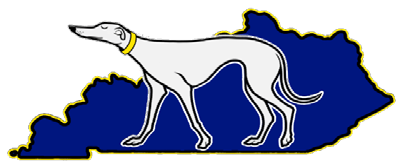 Adoption/Foster  Application7020 Mt. Eden Rd, Shelbyville, KY 40065 KyGreyhounds@yahoo.com; 502-536-7594ion:Updated 07/02/2020	pg. 2 of 32Date:Signature of applicantDate:Signature of co-applicantUpdated 07/02/2020	pg. 3 of 3Adopting any pet is a lifelong commitment, yours and the pets. Please be sure you are ready. Adopting a petin need is fulfilling and rewarding but could add some unique challenges. A Greyhound fresh from the track   has never been in a home and your home must be "puppy-proofed", although the structure of track life usually makes them quick to potty train, accidents may occur. Most of the Greyhounds that KyG place will have been    in a foster home for evaluation and some training. Once you have an approved Adoption Application, KyG will match a Greyhound to your home. Please allow time for the "Right Hound, Right Home" process to be completed. An approved Adoption Application, adoption fee and a completed and duly signed KyG Adoption contract must be presented to KyG prior to receiving your adopted Greyhound. The $350 KyG adoption fee, effective 5/1/2019 is subject to change without notice. Fostering KyG will furnish the basic necessities for your foster. KyG also covers vet care and a small stipend for your foster's food. Fosters will often be straight from the track. You may need to help transport to vet as needed and bring your foster to various meet and greets to get your foster in the public eye. If you have questions or concerns, about adoption or fostering, please email KyGreyhounds@yahoo.com or leave a message at 502-536-7594 and a KyG volunteer will be happy to get back with you. Attach additional sheets or use space at end of application and note line number if needed. Please make a copy of your application prior to mailing to address above.Adopting any pet is a lifelong commitment, yours and the pets. Please be sure you are ready. Adopting a petin need is fulfilling and rewarding but could add some unique challenges. A Greyhound fresh from the track   has never been in a home and your home must be "puppy-proofed", although the structure of track life usually makes them quick to potty train, accidents may occur. Most of the Greyhounds that KyG place will have been    in a foster home for evaluation and some training. Once you have an approved Adoption Application, KyG will match a Greyhound to your home. Please allow time for the "Right Hound, Right Home" process to be completed. An approved Adoption Application, adoption fee and a completed and duly signed KyG Adoption contract must be presented to KyG prior to receiving your adopted Greyhound. The $350 KyG adoption fee, effective 5/1/2019 is subject to change without notice. Fostering KyG will furnish the basic necessities for your foster. KyG also covers vet care and a small stipend for your foster's food. Fosters will often be straight from the track. You may need to help transport to vet as needed and bring your foster to various meet and greets to get your foster in the public eye. If you have questions or concerns, about adoption or fostering, please email KyGreyhounds@yahoo.com or leave a message at 502-536-7594 and a KyG volunteer will be happy to get back with you. Attach additional sheets or use space at end of application and note line number if needed. Please make a copy of your application prior to mailing to address above.Adopting any pet is a lifelong commitment, yours and the pets. Please be sure you are ready. Adopting a petin need is fulfilling and rewarding but could add some unique challenges. A Greyhound fresh from the track   has never been in a home and your home must be "puppy-proofed", although the structure of track life usually makes them quick to potty train, accidents may occur. Most of the Greyhounds that KyG place will have been    in a foster home for evaluation and some training. Once you have an approved Adoption Application, KyG will match a Greyhound to your home. Please allow time for the "Right Hound, Right Home" process to be completed. An approved Adoption Application, adoption fee and a completed and duly signed KyG Adoption contract must be presented to KyG prior to receiving your adopted Greyhound. The $350 KyG adoption fee, effective 5/1/2019 is subject to change without notice. Fostering KyG will furnish the basic necessities for your foster. KyG also covers vet care and a small stipend for your foster's food. Fosters will often be straight from the track. You may need to help transport to vet as needed and bring your foster to various meet and greets to get your foster in the public eye. If you have questions or concerns, about adoption or fostering, please email KyGreyhounds@yahoo.com or leave a message at 502-536-7594 and a KyG volunteer will be happy to get back with you. Attach additional sheets or use space at end of application and note line number if needed. Please make a copy of your application prior to mailing to address above.Adopting any pet is a lifelong commitment, yours and the pets. Please be sure you are ready. Adopting a petin need is fulfilling and rewarding but could add some unique challenges. A Greyhound fresh from the track   has never been in a home and your home must be "puppy-proofed", although the structure of track life usually makes them quick to potty train, accidents may occur. Most of the Greyhounds that KyG place will have been    in a foster home for evaluation and some training. Once you have an approved Adoption Application, KyG will match a Greyhound to your home. Please allow time for the "Right Hound, Right Home" process to be completed. An approved Adoption Application, adoption fee and a completed and duly signed KyG Adoption contract must be presented to KyG prior to receiving your adopted Greyhound. The $350 KyG adoption fee, effective 5/1/2019 is subject to change without notice. Fostering KyG will furnish the basic necessities for your foster. KyG also covers vet care and a small stipend for your foster's food. Fosters will often be straight from the track. You may need to help transport to vet as needed and bring your foster to various meet and greets to get your foster in the public eye. If you have questions or concerns, about adoption or fostering, please email KyGreyhounds@yahoo.com or leave a message at 502-536-7594 and a KyG volunteer will be happy to get back with you. Attach additional sheets or use space at end of application and note line number if needed. Please make a copy of your application prior to mailing to address above.Adopting any pet is a lifelong commitment, yours and the pets. Please be sure you are ready. Adopting a petin need is fulfilling and rewarding but could add some unique challenges. A Greyhound fresh from the track   has never been in a home and your home must be "puppy-proofed", although the structure of track life usually makes them quick to potty train, accidents may occur. Most of the Greyhounds that KyG place will have been    in a foster home for evaluation and some training. Once you have an approved Adoption Application, KyG will match a Greyhound to your home. Please allow time for the "Right Hound, Right Home" process to be completed. An approved Adoption Application, adoption fee and a completed and duly signed KyG Adoption contract must be presented to KyG prior to receiving your adopted Greyhound. The $350 KyG adoption fee, effective 5/1/2019 is subject to change without notice. Fostering KyG will furnish the basic necessities for your foster. KyG also covers vet care and a small stipend for your foster's food. Fosters will often be straight from the track. You may need to help transport to vet as needed and bring your foster to various meet and greets to get your foster in the public eye. If you have questions or concerns, about adoption or fostering, please email KyGreyhounds@yahoo.com or leave a message at 502-536-7594 and a KyG volunteer will be happy to get back with you. Attach additional sheets or use space at end of application and note line number if needed. Please make a copy of your application prior to mailing to address above.Adopting any pet is a lifelong commitment, yours and the pets. Please be sure you are ready. Adopting a petin need is fulfilling and rewarding but could add some unique challenges. A Greyhound fresh from the track   has never been in a home and your home must be "puppy-proofed", although the structure of track life usually makes them quick to potty train, accidents may occur. Most of the Greyhounds that KyG place will have been    in a foster home for evaluation and some training. Once you have an approved Adoption Application, KyG will match a Greyhound to your home. Please allow time for the "Right Hound, Right Home" process to be completed. An approved Adoption Application, adoption fee and a completed and duly signed KyG Adoption contract must be presented to KyG prior to receiving your adopted Greyhound. The $350 KyG adoption fee, effective 5/1/2019 is subject to change without notice. Fostering KyG will furnish the basic necessities for your foster. KyG also covers vet care and a small stipend for your foster's food. Fosters will often be straight from the track. You may need to help transport to vet as needed and bring your foster to various meet and greets to get your foster in the public eye. If you have questions or concerns, about adoption or fostering, please email KyGreyhounds@yahoo.com or leave a message at 502-536-7594 and a KyG volunteer will be happy to get back with you. Attach additional sheets or use space at end of application and note line number if needed. Please make a copy of your application prior to mailing to address above.1Applicant and Co- applicant name(s): *Date:2Email Addresses: *3Physical Address: *4City: *State: *Zip: *5Home Telephone: *Cell phone number: *6Mailing Address (if different): *Mailing Address (if different): *Mailing Address (if different): *7City: *State: *Zip: *11Number and Ages of Adults Living In The Home:12Hours An Adult Is At Home:13Ages of Children Living In The Home:14Does anyone suffer from pet related allergies? (explain):15Is there a pool, lake, pond, river, etc. near your yard? (explain):16May KyG bring a greyhound and conduct a home visit to inspect the inside & outside of your home? ($25 is required for potential adopters. The $25 will be applied to the then current adoption fee, should you adopt through KyG. If you do not adopt through KyG, this will be considered a donation. KyG apologizes for this change due to the high volume of adoption requests and the increasing fewer quantity of available retired racing greyhounds. Previously this was a $50 deposit but was refunded if KyG was unable to locate a greyhound for you. A HOME VISIT INSPECTION IS REQUIRED FOR ADOPTION OR FOSTERING.)17Describe type of home you have?:18Are there stairs in your home? (explain inside, outside, carpet, tile, linoleum, etc.):19Describe type of backyard fencing you have (include height)? A fence is typically required for families with children under the age of 6 yo, dependent on savviness of the family:20Please specify if you OWN or RENT your home (approval Letter from Landlord required when renting, prior to KyG home visit):21Do you have a preference regarding age, sex or color? (explain):22Will you accept substitutions to your preference above? (explain):23How did you learn about Kentucky Greyhound Placement? (explain):24Where will the Greyhound live in your home? (explain):25Will you keep a collar, license, rabies and Kentucky Greyhound Placement ID tag at all times, even in the home, on the Greyhound?:26Explain your feelings about leaving, chaining or tying a dog outdoors:27Explain your feeling about having a Greyhound on a leash at all times when not in a completely fenced area?:28What will be the expected schedule for the Greyhound to relieve themselves, either on leash or in fenced in yard?:29Will you notify and return the Greyhound to KyG if you no longer want or are no longer able to care for the Greyhound?:30In the past 12mos have you applied to another Greyhound agency to be a foster or an adopter? If so, which one(s) and what was the outcome?:31Will you keep the Greyhound solely as a house pet and never use the Greyhound for racing, hunting, research experiments or as a commercial blood donor?:32Do you agree to give your pet heartworm preventative year round? (KyG provides the heartworm preventative for fosters.)34Two Personal References at least one known for more than 2 years (not living with applicant nor a family relation) (Provide name, relationship, phone, length known):135Veterinarian Contact information (if none, please provide a 3rd personal reference of which KyG hopes one is a neighbor)(not living with applicant nor a family relation) (Provide name, relationship, phone, length known):36Please circle your intent:	Adoption Only	|	Foster Only	|	Foster with hopes of adopting the foster